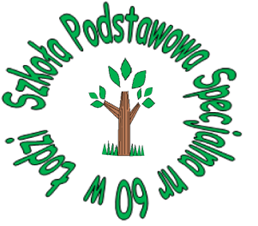 Plan Pracy Szkoły SPS nr 60 w Łodzi na rok szkolny 2021/2022Spis treściPodstawowe kierunki polityki oświatowej państwa w roku szkolonym 2021/2022 ……………………….….………s. 3Priorytety w pracy szkoły w roku szkolnym 2021/2022 ……………………………….………………………………...s. 4Kalendarz roku szkolnego 2021/2022 …….……………………………….……………………………………………..s. 5Dni dyrektorskie……...…………………………….……………………………………………………..……..s. 5Zadania wychowawczo – profilaktyczne     ………………………………….…..………………..…………..….………s. 5Harmonogram obserwacji ……………….……………………………………………………………………………..…..s. 6Harmonogram kontroli wewnętrznej …………………………………………………………………………………..…..s. 6Harmonogram konkursów ……………………………………………………………………,…………………….….…..s. 7Harmonogram zebrań Rady Pedagogicznej ………………………………………..………………………………..…..s. 7Harmonogram szkoleń w ramach WDN ………………………………………………………………...…..…………….s. 7Plan  działań koordynatora ds. bezpieczeństwa …………………….……………………………………………...…....s. 8Plan działań koordynatora ds. działań prozdrowotnych ……………………………………………………….………...s. 8I Podstawowe kierunki polityki oświatowej państwa w roku szkolonym 2021/2022Wspomaganie przez szkołę wychowawczej roli rodziny, m.in. przez właściwą organizację zajęć edukacyjnych wychowanie do życia w rodzinie oraz realizację zadań programu wychowawczo-profilaktycznego.Wychowanie do wrażliwości na prawdę i dobro. Kształtowanie właściwych postaw szlachetności, zaangażowania społecznego i dbałości o zdrowie.Działanie na rzecz szerszego udostępnienia kanonu edukacji klasycznej, wprowadzenia w dziedzictwo cywilizacyjne Europy, edukacji patriotycznej, nauczania historii oraz poznawania polskiej kultury, w tym osiągnięć duchowych i materialnych. Szersze i przemyślane wykorzystanie w tym względzie m.in. wycieczek edukacyjnych.Podnoszenie jakości edukacji poprzez działania uwzględniające zróżnicowane potrzeby rozwojowe i edukacyjne wszystkich uczniów, zapewnienie wsparcia psychologiczno-pedagogicznego, szczególnie w sytuacji kryzysowej wywołanej pandemią COVID-19 w celu zapewnienia dodatkowej opieki i pomocy, wzmacniającej pozytywny klimat szkoły oraz poczucie bezpieczeństwa. Roztropne korzystanie w procesie kształcenia z narzędzi i zasobów cyfrowych oraz metod kształcenia wykorzystujących technologie informacyjno-komunikacyjne.Wdrażanie Zintegrowanej Strategii Umiejętności – rozwój umiejętności zawodowych w edukacji formalnej i pozaformalnej, w tym uczeniu się dorosłych.Wzmocnienie edukacji ekologicznej w szkołach. Rozwijanie postawy odpowiedzialności za środowisko naturalne.II Priorytety w pracy szkoły w roku szkolnym 2021/2022Punktualne rozpoczynanie i kończenie zajęć edukacyjnych i wychowawczych.Efektywne wykorzystywanie czasu pracy na  zajęć edukacyjnych i wychowawczych.Realizacja zajęć edukacyjnych w wykorzystaniem technologii informacyjnej i metod pracy na odległość. Przestrzeganie przepisów w zakresie bezpieczeństwa organizacji zajęć edukacyjnych, wychowawczych i opiekuńczych oraz organizacji pobytu ucznia na terenie placówki.Adekwatność treści Programu wychowawczo-profilaktycznego do potrzeb szkoły w roku szkolnym 2021/22 oraz sposoby realizacji, atrakcyjność  zajęć, efektywność.Upowszechnianie wśród dzieci i młodzieży wiedzy o bezpieczeństwie oraz kształtowaniu właściwych postaw wobec zagrożeń i sytuacji nadzwyczajnych, ze szczególnym uwzględnieniem chorób zakaźnych.Angażowanie rodziców w podejmowanie decyzji dotyczących procesów edukacyjnych oraz innych zadań szkoły.Realizacja podstawy programowej kształcenia ogólnego z poszczególnych przedmiotów, a w szczególności: uwzględnianie zalecanych warunków i sposobów realizacji podstaw programowych dla poszczególnych przedmiotów w planowaniu pracy nauczyciela i bieżącej pracy, kontrola planów pracy nauczyciela (rozkładów materiałów) i opracowanych wymagań edukacyjnych pod względem kompletności umieszczenia w nich podstawy programowej, kontrola dostosowania wymagań edukacyjnych do możliwości i potrzeb uczniów ze specjalnymi potrzebami edukacyjnymi, wykorzystywania zasobów szkoły i środowiska w procesie kształcenia, tworzenie przez nauczycieli na lekcjach sytuacji sprzyjających wykorzystywaniu innowacji, stosowanie przez nauczycieli metod i form oceniania sprzyjających kształceniu umiejętności kluczowych (samodzielność, innowacyjność, kreatywność uczniów), ocenianie spełniania funkcji wychowawczej szkoły poprzez realizację Programu wychowawczego – profilaktycznego, a w szczególności w celu wzmacniania czynników chroniących i obniżanie zagrożenia w obszarach zdiagnozowanych ryzyk, działania nauczycieli w zakresie indywidualizacji pracy z uczniem, ocena poprawności stosowania przez nauczycieli prawa oświatowego w praktyce szkolnej.III Kalendarz roku szkolnego 2021/20221 września 2021 r. - Uroczyste rozpoczęcie roku szkolnego.23 – 31 grudnia 2021 r. – Zimowa przerwa świąteczna.14 – 27 stycznia 2022 r. – Ferie zimowe.14 - 19 kwietnia 2022 r. – Wiosenna przerwa świąteczna.29 czerwca 2022 r. – Zakończenie roku szkolnego.Dni dyrektorskie12.11.2021 - dzień po dniu wolnym7.01.2012 - dzień po dniu wolnym2.05.2021 - dzień po dniu wolnym17.06.2021 - dzień po dniu wolnymIV Zadania wychowawczo – profilaktyczneZadania wychowawczo – profilaktyczne, to realizacja programu wychowawczo – profilaktycznego Szkoły Podstawowej Specjalnej nr 60 w Łodzi na rok szkolny 2021/2022V Harmonogram obserwacjiNauczycie przedmiotu i miesiąc obserwacjiNauczyciel-wychowawca gr. młodszej	październikNauczyciel historii	listopadNauczyciel-wychowawca gr. starszej	grudzieńNauczyciel bloku przyrodniczego	styczeńNauczyciel j. polskiego	lutyNauczyciel j. angielskiego	listopadNauczyciel bloku matematyczno-informatycznego	marzecNauczyciel religii	październikNauczyciel przedszkola	grudzieńNauczyciel edukacji wczesnoszkolnej	kwiecieńVI Harmonogram kontroli wewnętrznejOcenianie uczniów -  nauczyciele dydaktycy – grudzień, kwiecieńWdrażanie podstawy programowej kształcenia ogólnego:Struktura programu nauczania, jego zgodność z podstawą programową oraz dostosowanie do potrzeb uczniów - wszyscy nauczycieleTerminowość przygotowania planów nauczania i wychowania, planów wychowawczych, dostosowanie planów pracy do organizacji roku szkolnego oraz dostosowanie do potrzeb uczniów i warunków lokalowych szkoły - wszyscy nauczyciele - wrzesieńEfektywna realizacja czasu pracy z dziećmi w czasie zajęć dydaktycznych, wychowawczych – wszyscy nauczyciele – cały rokTerminowość rozpoczynania zajęć przez nauczycieli wszystkich przedmiotów – wszyscy nauczyciele - cały rokKontrola dokumentacji przebiegu nauczania (dzienniki lekcyjne i wychowawcze)	 - wszyscy nauczyciele - XI 2021, XII 2021, III 2022, VI 2022Plany wychowawcze i tematyka godzin wychowawczych – wychowawcy oddziałów  klasowych – cały rokRealizacja tematyki godzin wychowawczych - wychowawcy oddziałów klasowych, obserwacje wycinkowe – cały rokVII Harmonogram konkursów1.	Konkurs plastyczny promujący wartości takie jak dobro, szacunek, pomoc, poszanowanie godności człowieka - ogólnopolski - I semestr2.	Konkurs plastyczny ekologiczny – ogólnopolski, II semestrVIII Harmonogram zebrań Rady PedagogicznejPrzedstawienie sprawozdania z nadzoru pedagogicznego dyrektora szkoły - 27.08.2021 r.Przedstawienie planu nadzoru pedagogicznego na rok szkolny 2020/2021 - 27 IX 2021 r.Przedstawienie śródsemestralnych wniosków z nadzoru pedagogicznego. Przyjęcie planu kontroli zarządczej na 2022 r. - 10 XI 2021 r.Podsumowanie pracy szkoły w I semestrze – wyniki i wnioski ze sprawowanego nadzoru pedagogicznego - 26 I 2022 r.Przedstawienie śródsemestralnych wniosków z nadzoru pedagogicznego - 23 III 2022 r.Podsumowanie pracy szkoły w roku szkolnym 2021/2022 - wyniki z ewaluacji wewnętrznej - 22 VI 2022 r.IX Harmonogram szkoleń w ramach WDN,,Wspomaganie ucznia ze specjalnymi potrzebami edukacyjnymi w pracy zdalnej’’ - listopad,,Jak pracować z uczniem z dysfunkcją z wykorzystaniem narzędzi neurodydaktyki’’ cz. II - grudzień,,Grywalizacja-tworzenie i wykorzystywanie gier w edukacji’’ - grudzień,,Aplikacje w edukacji’’ - luty,,Działania twórcze wspomagające umiejętności matematyczne’’ - marzec,,Jak być asertywnym – trening asertywności” - kwiecień,,Podstawy programowania i robotyki” - majIX Plan działań koordynatora ds. bezpieczeństwaInicjowanie działań w zakresie poprawy bezpieczeństwa uczniów w szkole - rozmowy, pogadanki - rok szkolnyPropagowanie zasad bezpieczeństwa poza szkołą, spotkania z Policją - czerwiecWspółpraca ze środowiskiem lokalnym wspierającym szkołę w działaniach wychowawczych i profilaktycznych (z Poradnią Leczenia Uzależnień) - warsztaty z terapeutą leczenia uzależnień – on line, - kwiecień, prezentowanie filmów na temat uzależnień – cały rokDziałania na rzecz udzielania pierwszej pomocy przedmedycznej - zajęcia warsztatowe - listopadPromowanie problematyki bezpieczeństwa dzieci i młodzieży - udział w akcjach – cały rok, warsztaty- Bezpieczeństwo w sieci, Bezpieczny Internet, Bezpieczny dzień – luty, konkurs wiedzy na temat bezpieczeństwa, konkurs plastyczny dotyczący bezpieczeństwa- czerwiec,  Bezpieczne wakacje – lipiec, sierpieńWdrażanie procedur postępowania w sytuacjach kryzysowych i zagrażających bezpieczeństwo uczniów, przedstawienie regulaminów , zasad BHP obowiązujących w szkole - cały rokBieżące działania interwencyjne w sprawach zagrożenia bezpieczeństwa uczniów - rozmowy z uczniami	cały - rokX Plan działań koordynatora ds. promocji zdrowiaHasło: „Wychowanie prozdrowotne”. Problem priorytetowy: „Odpowiedzialność za zdrowie własne i cudze.”Cele: Propagowanie zdrowego stylu życia i postaw prozdrowotnych u uczniów i wychowanków. Kształtowanie u dzieci postawy odpowiedzialności za własne zdrowie.Usystematyzowanie wiedzy z zakresu prawidłowego odżywiania się, korzyści płynących z aktywności fizycznej i stosowania profilaktyki.Zadania:Organizacja Światowego Dnia Zdrowia Psychicznego (10.10) - projekcja filmów edukacyjnych, dyskusja na temat wpływu sytuacji epidemicznej (wynikającej z pandemii koronawirusa SARS-CoV-2 oraz wywoływanej przez niego infekcji COVID-19) na zdrowie psychiczne - październikOrganizacja Europejskiego Dnia Zdrowego Jedzenia i Gotowania (8.11) - warsztaty mające na celu promowanie zdrowego jedzenia wśród najmłodszych, dobrych nawyków żywieniowych i zachęcanie do spożywania zdrowych posiłków oraz regularnego jedzenia - listopadZwrócenie uwagi na problemy: otyłości, bulimii, anoreksji - spotkania ze szpitalnym dietetykiem, rozmowy, dyskusje – grudzień, marzec„Terapeutyczna moc Lasu Łagiewnickiego” - spotkania z pracownikami Leśnictwa Miejskiego oraz Ośrodka Edukacji Ekologicznej w Łodzi – grudzień, marzec„Toksyczne relacje nawiązywane przez Internet” - warsztaty w ramach obchodów Dnia Bezpiecznego Internetu - luty„Wygrać z nałogiem” - warsztaty z certyfikowanym terapeutą leczenia uzależnień - marzec„Pierwsza pomoc w nagłych wypadkach” - zajęcia z zakresu udzielania pierwszej pomocy przedmedycznej	 - marzec„Radzenie sobie ze stresem wywołanym przez chorobę i pobyt w szpitalu.” - pogadanka w ramach Światowego Dnia Walki z Gruźlicą (z udziałem przedstawiciela personelu medycznego szpitala) - marzec,,Jak pracować z uczniem z dysfunkcją z wykorzystaniem narzędzi neurodydaktyki’’ - szkolenie Rady Pedagogicznej - kwiecieńŚwiatowy Dzień Zdrowia - program artystyczny - kwiecieńWiosenny Tydzień Zdrowia - warsztaty, konkurs profilaktyczny - kwiecień„Jak żyć z astmą i z alergią?” - pogadanka w ramach  MiędzynarodowegoDnia Astmy i Alergii (z udziałem przedstawiciela służby zdrowia) - majPodsumowanie działań w Biuletynie Informacyjnym „Zdrówko” - artykuły + zdjęcia – styczeń, czerwiecWspieranie zdrowia psychicznego dzieci - czytanie dzieciom bajek, miedzy innymi przez dyrektora szpitala	cały rokProwadzenie zajęć wychowawczych o tematyce prozdrowotnej - warsztaty, pogadanki, dyskusje - cały rok